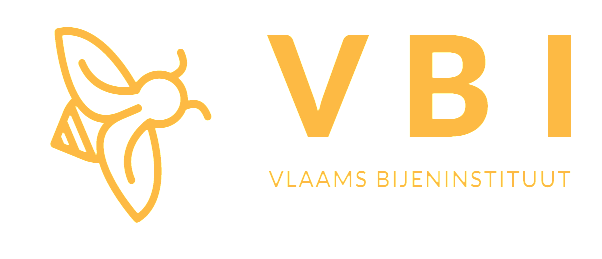 BestuivingsovereenkomstTeler:……………………………………………………………………………………………………………………………………………………………………………………………………………………………………………………………………………………………………………………………………………………………………………………………………………………………………………………………………………………………………………………………………………………………………………………………..Imker: Naam & voornaam:             Adres                Postnr en gemeente             GSM nrBerekening van de onkosten:De imker ontvangt als tussenkomst in zijn onkosten voor de bestuiving van de vruchten van de teler en voor een uitzonderlijke levering van particulieren en vrij van B.T.W. het contante bedrag van:……..  kasten X………  € =  …………………. € zijnde voor een periode van drie wekenDatum van bestuivingperiode: van………………. Tot………………..Deze overeenkomst werd in tweevoud opgemaakt, één exemplaar is bestemd voor de teler en één exemplaar voor de imker.Opgemaakt te:……………………………………………………………. Op……………………………….Namens,                         De teler,                                                                 De imker,